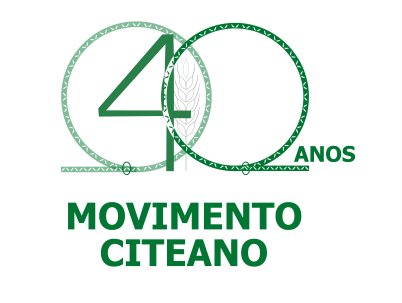 9:00hs – Inscrições9:30hs – Abertura 9:45hs – Palestra 1: Gestão Ambiental               Palestrantes: Ivo Lessa e Márcia Correa               Depoimento: Citeano               Mediador: Jaime Ries11:00hs –Palestra 2:  Gestão da Propriedade 	       Palestrante: Rogério de Melo Bastos                 Depoimento:  Citeano                 Mediador: Antônio Aguinaga12:15hs – Almoço 13:00hs – Palestra 3:  Gestão de Pessoas                  Palestrante: Alvaro Moreira e Katia Saraiva                   Depoimento: Citeano                  Mediador: Manica14:00hs – Palestra 4:  Gestão Fundiária	      Palestrante: Derly Girardi                  Depoimento: Citeano                 Mediador: Murilo 15:00hs – Conversando com:  Genaro José Baroni Borges16:00hs – Encerramento